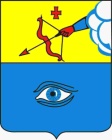 ПОСТАНОВЛЕНИЕ_07.02.2022_                                                                                                 № _25/1_ г. ГлазовО внесении изменений в  Документ планирования  регулярных перевозок пассажиров автомобильным транспортом в границах муниципального образования «Город Глазов», утвержденный постановлением Администрации города Глазова  от 14.07.2016 № 25/15Руководствуясь Федеральным законом от  06.10.2003 № 131-ФЗ «Об общих принципах организации местного самоуправления в Российской Федерации», Федеральным законом от 13.07.2015 N 220-ФЗ «Об организации регулярных перевозок пассажиров и багажа автомобильным транспортом и городским наземным электрическим транспортом в Российской Федерации и о внесении изменений в отдельные законодательные акты Российской Федерации», Уставом муниципального образования «Город Глазов»,П О С Т А Н О В Л Я Ю:1. Внести в Документ планирования регулярных перевозок пассажиров автомобильным транспортом в границах муниципального образования «Город Глазов», утвержденный постановлением Администрации города Глазова от 14.07.2016 № 25/15 следующие изменения:1) раздел 1 «Виды регулярных перевозок по муниципальным маршрутам» изложить в следующей редакции:2) раздел 3 «План-график заключения муниципальных контрактов о выполнении работ, связанных с осуществлением регулярных перевозок по регулируемым тарифам, проведения конкурсных процедур и выдачи свидетельств об осуществлении перевозок по муниципальным маршрутам» изложить в следующей редакции:         3) раздел 4 «План проведения иных мероприятий, направленных на обеспечение транспортного обслуживания населения» изложить в следующей редакции:2. Настоящее постановление подлежит официальному опубликованию в средствах массовой информации города и на официальном сайте муниципального образования «Город Глазов» в информационно-телекоммуникационной сети «Интернет».3. Контроль за исполнением настоящего постановления возложить на заместителя Главы Администрации города Глазова по вопросам строительства, архитектуры и жилищно-коммунального хозяйства.Администрация муниципального образования «Город Глазов» (Администрация города Глазова) «Глазкар» муниципал кылдытэтлэн Администрациез(Глазкарлэн Администрациез)№ п/пНомер и наименование муниципального маршрутаФактический вид регулярных перевозок на муниципальном маршрутеПланируемый вид регулярных перевозок на муниципальном маршрутеДата изменения вида регулярных перевозок1№ 1 «Никольск – Химмаш»По регулируемым тарифамПо регулируемым тарифам2№ 2 «Кольцо»По регулируемым тарифамПо регулируемым тарифам3№ 2Б « Обратное кольцо»По регулируемым тарифамПо регулируемым тарифам4№ 3 «ул. Калинина – ул. Глинки»По регулируемым тарифамПо регулируемым тарифам5№ 3А «ул. Калинина – ул. Глинки»По регулируемым тарифамПо регулируемым тарифам6№ 4 «ул. Калинина – Электросети»По регулируемым тарифамПо регулируемым тарифам7№ 5 «ул. Калинина - п. Сыга - ПТФ»По регулируемым тарифамПо регулируемым тарифам8№ 7 «ул. Калинина – Красногорский тр.- Электросети»По регулируемым тарифамПо регулируемым тарифам9№ 8 « д. Штанигурт - ул. Советская»По регулируемым тарифамПо регулируемым тарифам10№ 9 «ул. Колхозная - ул. Т. Барамзиной»По регулируемым тарифамПо регулируемым тарифам11№ 10 «ул. Калинина – п. ПТФ»По регулируемым тарифамПо регулируемым тарифам12№ 11 «п. Сыга - западная проходная ОАО ЧМЗ»По регулируемым тарифамПо регулируемым тарифам13№ 12 «ул. К. Маркса - ул. Пряженникова – западная проходная ОАО ЧМЗ»По регулируемым тарифамПо регулируемым тарифам14№ 14 «Микрорайон Западный – Микрорайон Южный»По регулируемым тарифамПо регулируемым тарифам15№ 15 «Зап. Поселок – р-н Левобережья»По нерегулируемым тарифамПо регулируемым тарифам№ п/пНомер и наименование муниципального маршрутаДата начала проведения процедуры заключения муниципального контракта в соответствии с Федеральным законом № 44-ФЗДата начала действия муниципального контрактаДата начала проведения конкурсной процедуры в соответствии  с Федеральным законом № 220-ФЗДата начала действия свидетельства об осуществлении перевозок по муниципальному маршруту1№ 1 «Никольск – Химмаш»07.202209.20222№ 2 «Кольцо»07.202209.20223№ 2Б « Обратное кольцо»07.202209.20224№ 3 «ул. Калинина – ул. Глинки»07.202209.20225№ 3А «ул. Калинина – ул. Глинки»07.202209.20226№ 4 «ул. Калинина – Электросети»07.202209.20227№ 5 «ул. Калинина - п. Сыга - ПТФ»07.202209.20228№ 7 «ул. Калинина – Красногорский тр.- Электросети»07.202209.20229№ 8 « д. Штанигурт - ул. Советская»07.202209.202210№ 9 «ул. Колхозная - ул. Т. Барамзиной»07.202209.202211№ 10 «ул. Калинина – п. ПТФ»07.202209.202212№ 11 «п. Сыга - западная проходная ОАО ЧМЗ»07.202209.202213№ 12 «ул. К. Маркса - ул. Пряженникова – западная проходная ОАО ЧМЗ»07.202209.202214№ 14 «Микрорайон Западный – Микрорайон Южный»07.202209.202215№ 15 «Зап. Поселок – р-н Левобережья»07.202209.2022№ п/пНомер и наименование муниципального маршрутаНаименование мероприятияСодержание мероприятияСрок выполнения мероприятия1На всех маршрутахУстановка информационной таблички с расписанием движения автобусовПеревозчик, работающий на маршруте, устанавливает табличку с расписанием движения автобусов согласно ГОСТ Р 58287-2018Установка до 01.02.2023 и обновление по мере необходимостиГлава города ГлазоваС.Н. Коновалов